中标结果公告一、项目编号：JSLY2022Z173二、项目名称：南京市六合区广益小学学生校服采购三、中标信息供应商名称：江苏苏美达伊顿纪德品牌管理有限公司供应商地址：南京市长江路190号中标金额：1270元/全套四、主要标的信息五、评审专家名单：孔姝婕（组长）、郑刚、戴稳喜、孙泓、朱红兵5名专业评委及18名大众评审代表。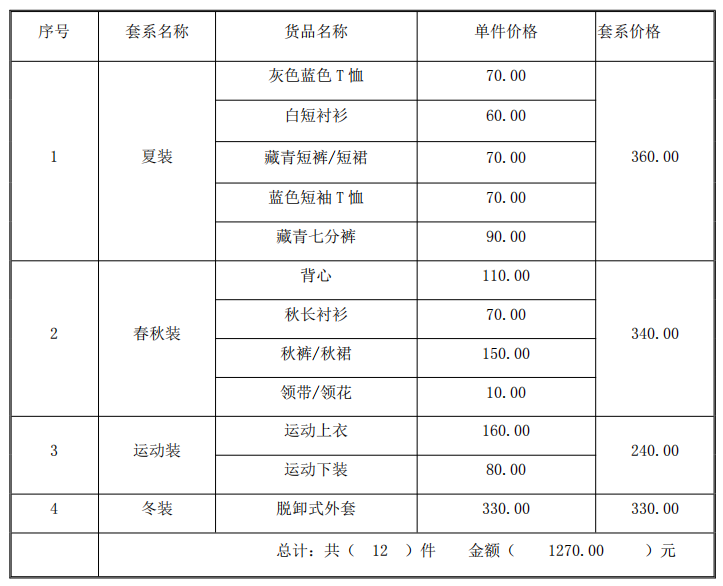 六、代理服务收费标准及金额：1、收取方式：由供应商支付2、收费标准：供应商按《招标代理服务收费管理暂行办法》（国家发展计划委员会计价格[2002]1980号）代理招标收费基准费率计算，向招标代理机构支付招标代理服务费。3、收费金额：7000元。七、公告期限自本公告发布之日起1个工作日。八、其他补充事宜无九、凡对本次公告内容提出询问，请按以下方式联系。1.采购人信息名    称：南京市六合区广益小学地    址：南京市六合区雄州街道花园新村12号联系方式：形参025-571267912.采购代理机构信息名 称：江苏利邺项目管理有限公司地 址：南京市建邺区富春江东街69号方中大厦17楼A座联系方式：025-855681813.项目联系方式项目联系人：陈工 电 话：025-85568181